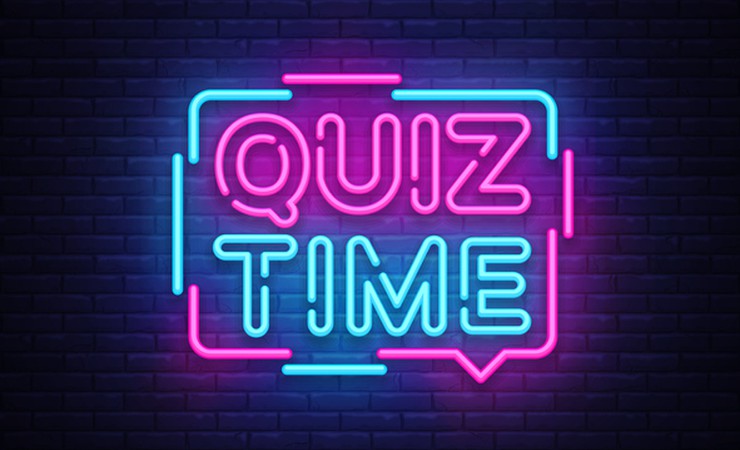 AntwoordvelZet een kruisje in de kolom van het juiste antwoord (A, B, C of D)SPORTSPORTSPORTSPORTSPORTSPORTVraag nr.ABCDControle strook12345678910Weetjes / algemene kennisWeetjes / algemene kennisWeetjes / algemene kennisWeetjes / algemene kennisWeetjes / algemene kennisWeetjes / algemene kennisVraag nr.ABCDControle strook11121314151617181920Geloof/ BijbelGeloof/ BijbelGeloof/ BijbelGeloof/ BijbelGeloof/ BijbelGeloof/ BijbelVraag nr.ABCDControle strook21222324252627282930RegionaalRegionaalRegionaalRegionaalRegionaalRegionaalVraag nr.ABCDControle strook31323334353637383940Muziek/entertainmentMuziek/entertainmentMuziek/entertainmentMuziek/entertainmentMuziek/entertainmentMuziek/entertainmentVraag nr.ABCDControle strook41424344454647484950Klaar! Stuur je antwoorden in naar marcelevkw@gmail.com
voor 15.00 ingestuurd? Dan ding je mee naar een prijsje!Klaar! Stuur je antwoorden in naar marcelevkw@gmail.com
voor 15.00 ingestuurd? Dan ding je mee naar een prijsje!Klaar! Stuur je antwoorden in naar marcelevkw@gmail.com
voor 15.00 ingestuurd? Dan ding je mee naar een prijsje!Klaar! Stuur je antwoorden in naar marcelevkw@gmail.com
voor 15.00 ingestuurd? Dan ding je mee naar een prijsje!Klaar! Stuur je antwoorden in naar marcelevkw@gmail.com
voor 15.00 ingestuurd? Dan ding je mee naar een prijsje!Klaar! Stuur je antwoorden in naar marcelevkw@gmail.com
voor 15.00 ingestuurd? Dan ding je mee naar een prijsje!